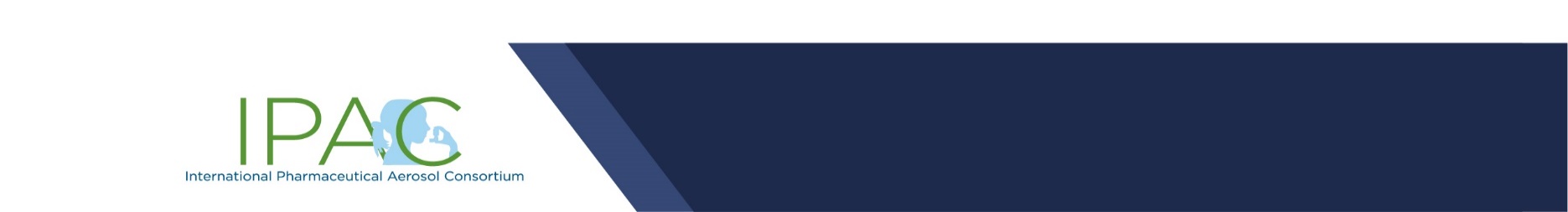 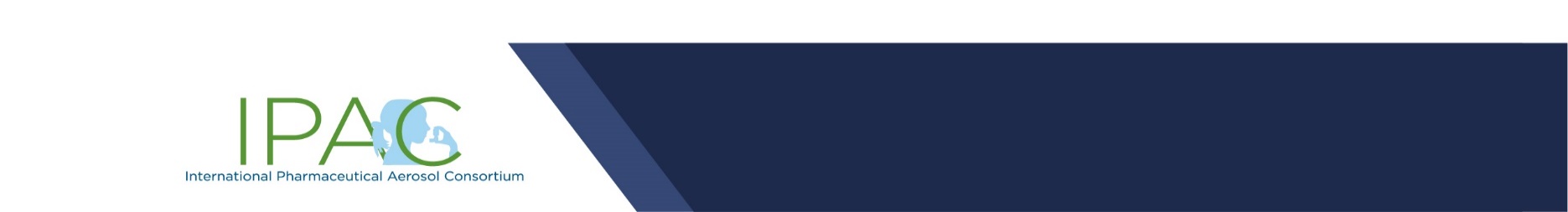 IPAC Member Survey on European Manufacture 
and Export of HFC MDIs – Sharing InsightsIPAC HFC MDI Survey – Background and MethodsIn 4Q 2021, the International Pharmaceutical Aerosol Consortium (IPAC) conducted a survey of its member companies regarding the manufacture of HFC MDIs in the European Union, including volumes imported and exported. In light of commercial sensitivities and to respect competition laws, the IPAC Secretariat collected the data from individual companies and held it in strict confidence. This document summarises the compiled, aggregate survey responses from IPAC members. All data refers to calendar year 2020. Please note that while the data does not include information from companies that are not members of IPAC, we believe 
that still provides useful insights and is representative of the European market. IPAC members represent a significant portion of the EU market for MDIs. We hope this data is helpful for European policymakers. Overview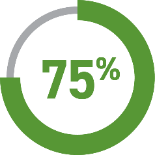 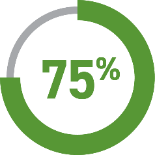 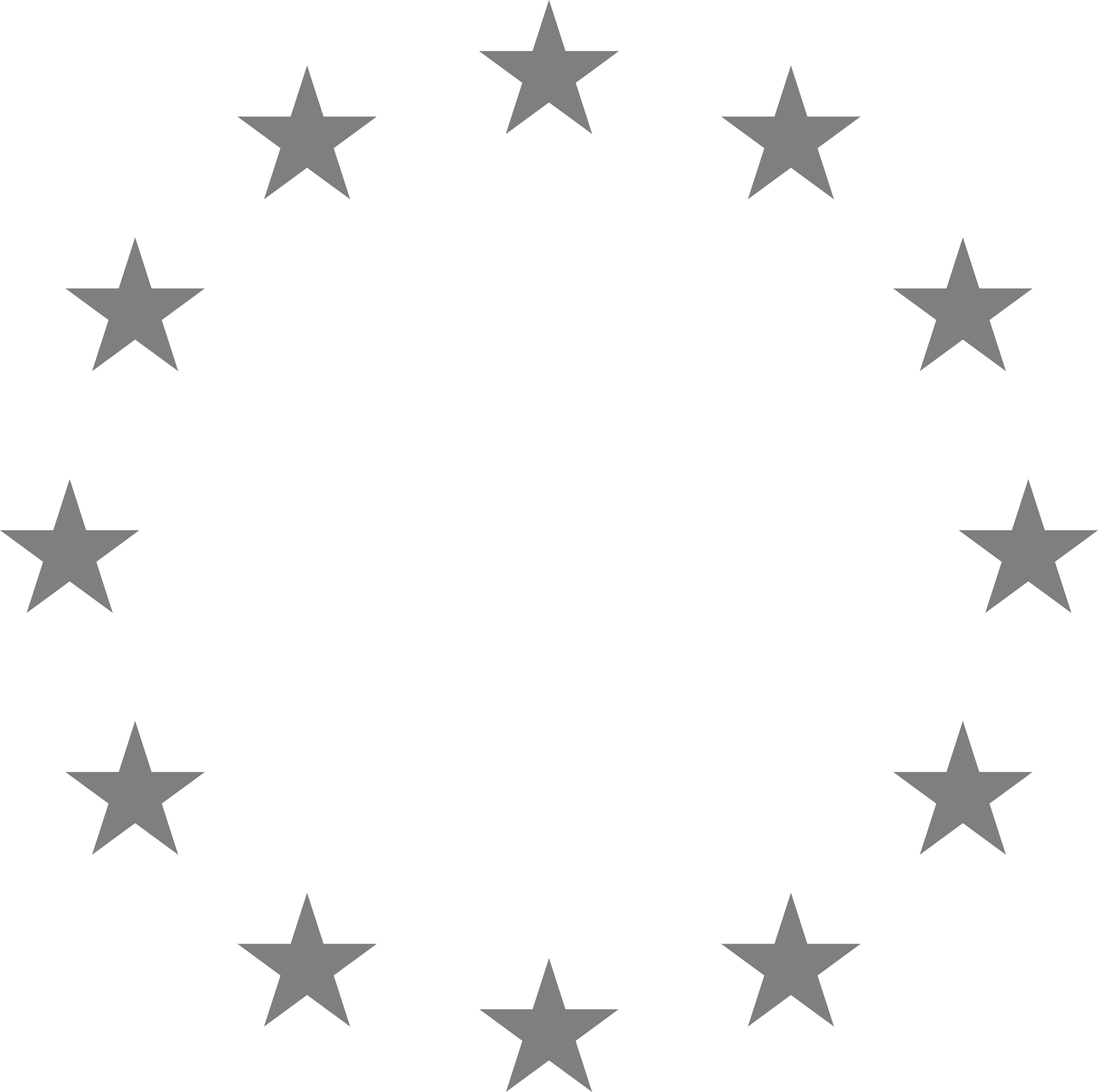 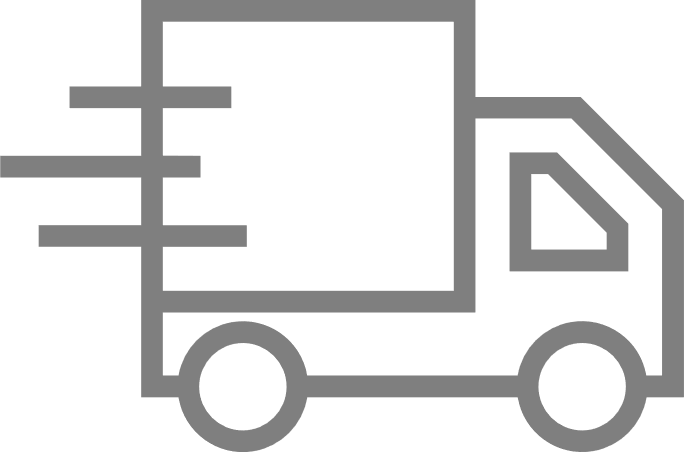 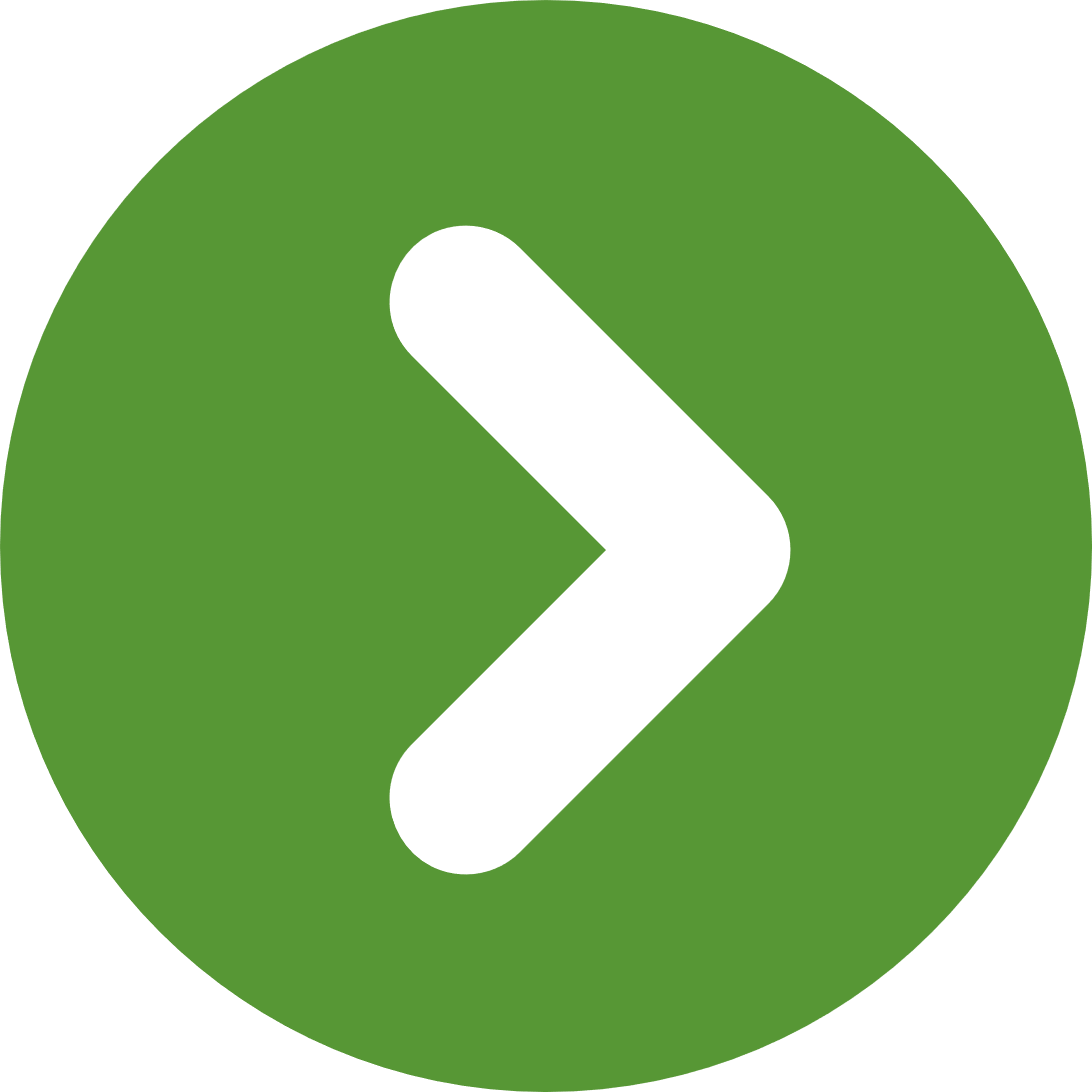 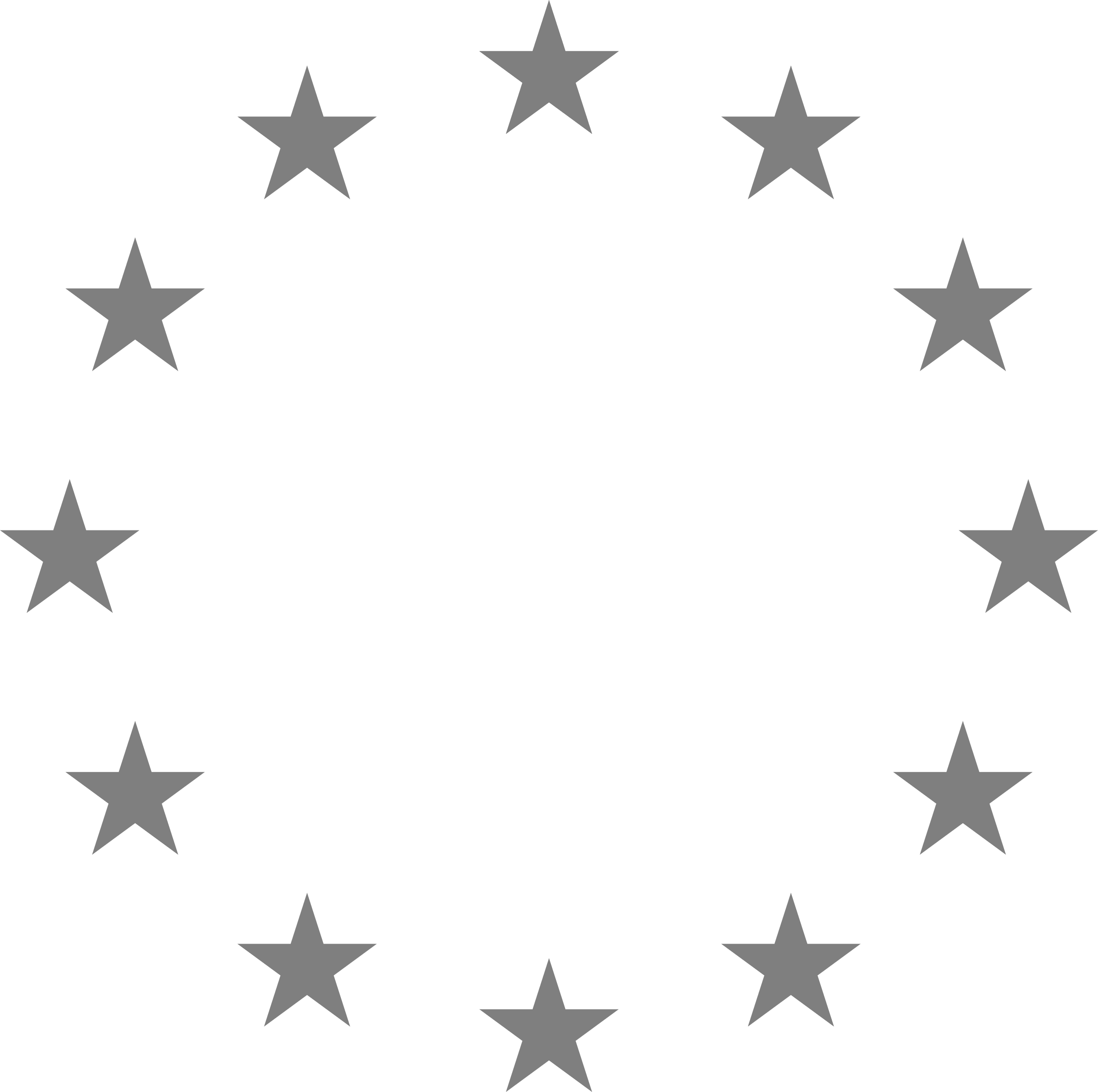 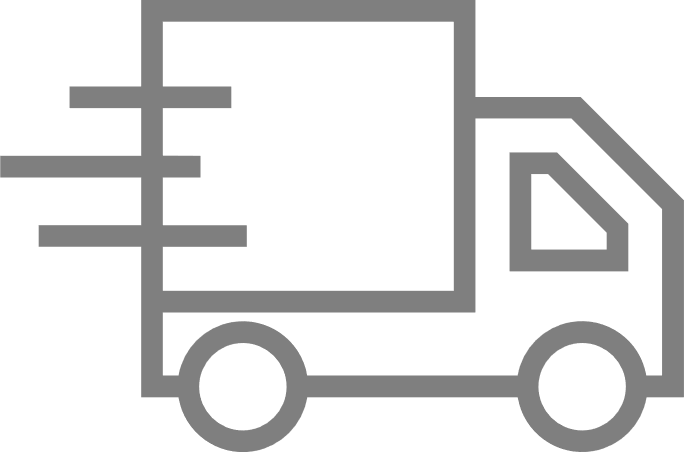 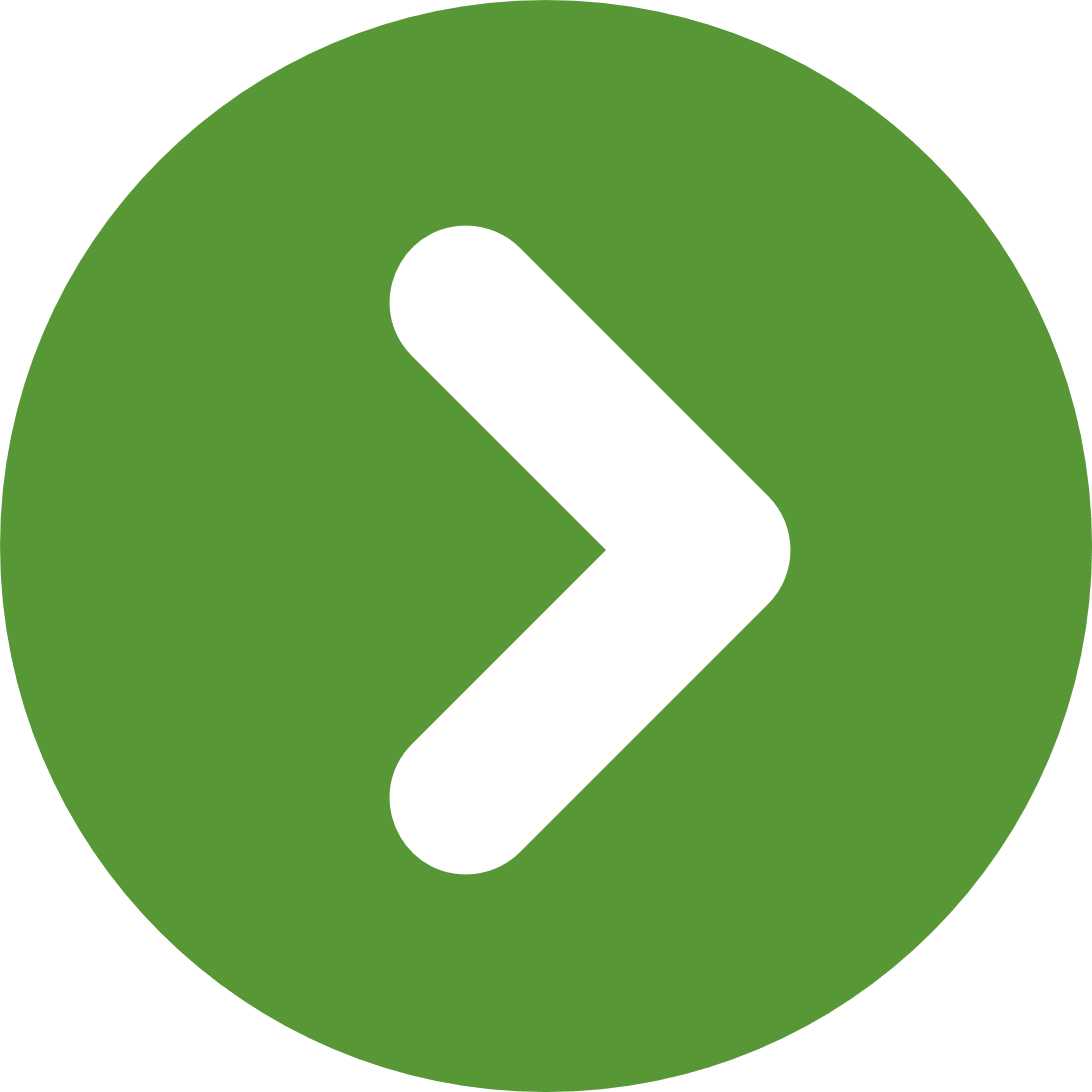 Details on the 265,400,000 MDIs 
Exported from the EU